Segédanyag  Inczédi Tamás: A legutolsó kívánság című meséjéhezOlvassák el a mondatokat!Párosítsák tartalmuk szerint a csonka mondatokat!Rakják  a tartalomnak megfelelő sorrendbe a mondatokat!Fejezzék be az utolsó mondatot!Mondják el saját véleményüket a szereplők viselkedéséről!https://learningapps.org/18498552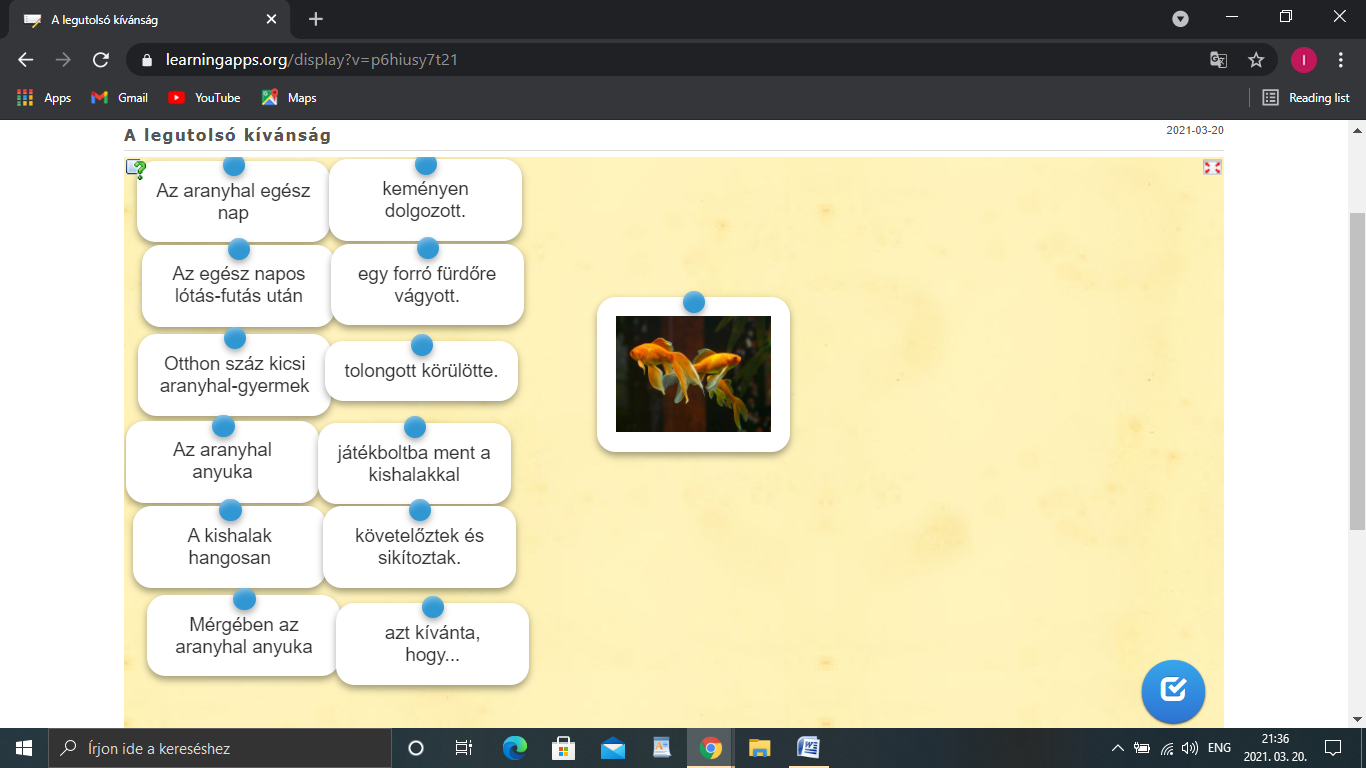 